CVIČENÍ – GOING TO What ARE they GOING TO DO in the afternoon? Napiš, co budou lidé na obrázcích dělat odpoledne (celou větou)?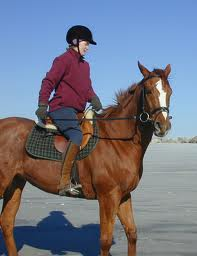 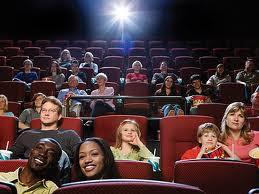 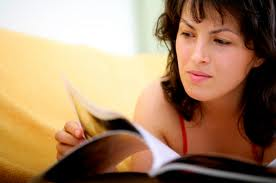 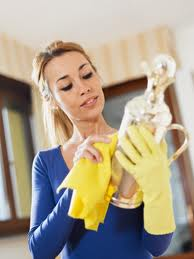 ________________________________________________________________________________________________________________________________________________________________________________________________________________________________________________________________________________________________________________________________________________________________________________________Doplň kladné tvary s použitím budoucího času GOING TO a věty přelož:I _____________________________ there. (stay) ___________________________________He ____________________________ a party. (have) ________________________________They __________________________ us next week. (visit) ____________________________She ______________________________ an email.(send)______________________________We ________________________________ a good day.(have) __________________________Doplň záporné věty s použitím budoucího času GOING TO:I ____________________________ (work) in the evening. Our kids _________________________ (eat) in fast food because it isn´t healthy. You ____________________________ (watch) a Marvel film tonight.Henry ____________________________ (drive) a motorbike. Czech sportsmen ____________________________ (win) the World Cup.She ____________________________ (fly) to Greece this year.Doplň otázky s použitím GOING TO a ODPOVĚZ na ně:___________ you ___________________________a lot of English? (speak) ______________________ your teacher __________________________ golf? (play) ______________________ we ___________________________in a lake? (swim) ______________________ you___________________________ in a hotel? (sleep) ______________________ she ___________________________to a supermarket today? (go) ______________________ your family______________________ fish and chips for dinner? (eat) ______________________ your dad ___________________________an umbrella outside? (take) ___________                                                                 